Example of Pseudo-code from the Accelerometer App written in MIT’s App Inventor Programming Language:The image below shows a piece of code written in MIT’s App Inventor language.  The purpose of the code is to measure acceleration readings from the device and store the values in a database with as a key and value ordered pair (time and acceleration).  The pseudo code that could be written as a plan for this is included below the image.make new variables with given initial values:
	start = false
	timer = 0
	timerMax = 0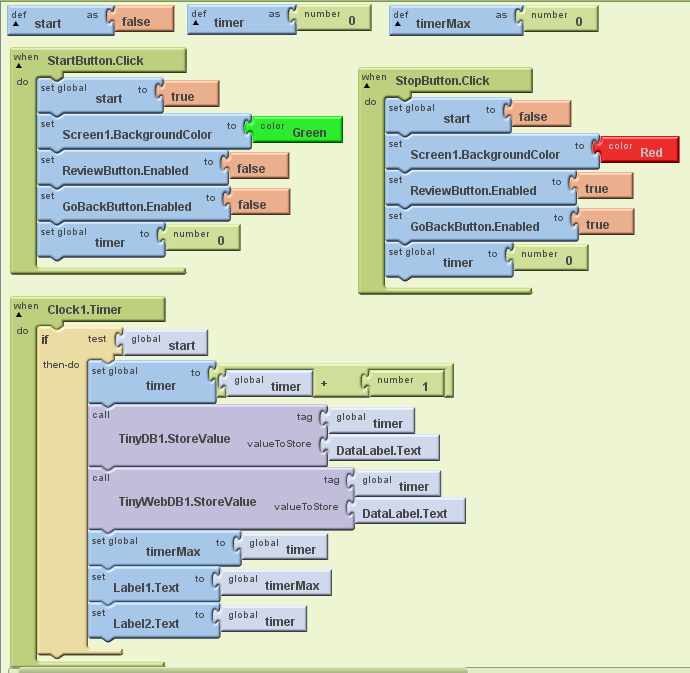 When the StartButton is clicked:
	set start to true
	set Screen1 background to green
	disable ReviewButton
	disable GoBackButon
	set timer = 0When the StopButton is clicked:
	set start to false
	set Screen1 background to red
	enable ReviewButton
	enable GoBackButon
	set timer = 0When Clock1 advances time:
	if start is true, do the following:
		increment time by +1
		make entry in TinyDB1 with an ordered pair  (timer, DataLabel text)
		make entry in TinyWebDB1 with an ordered pair  (timer, DataLabel text)
		set timerMax = time
		set Label1 text = timerMax
		set Label2 text = timer